CAUSE CHRISTMAS HAMPER LIST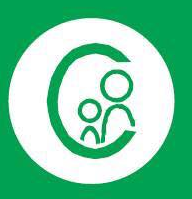 This is a rough guide of what to put in your hamper, it’s not an exclusive list and you can swap and change items as you wish. You don’t need to include everything - these are just ideas.Remember: This year, due to COVID19, the hamper must be bags and each one should be labelled with the ID number you will be given with your allocation along with how many bags you are donating e.g. 	If you have only one bag then it will be 1 of 1       	If you have three bags then each one should be labelled separately 	with the ID number and 1 of 3, 2 of 3, 3 of 3.This helps us keep track of how many bags are with each ID number allocation.
Please check the use by/best before dates on all items before including them in the hamper. Thank you.Food ItemsNon-Food ItemsUHT MilkSoap PowderTea / Coffee / Hot ChocolateSoftenerDilute Fruit Juice / Soft DrinksWashing up LiquidLong Life Bread RollsDish ClothsBreakfast CerealDisinfectant Spray/BleachPacket Mash PotatoAnti-bacterial wipesRice/Pasta/Noodles/ Pasta SauceAir FreshenerBaked Beans/Ravioli/Spaghetti/MacaroniBin BagsTinned Carrots/Peas/Tomato/PotatoShampooSoups – Tinned or PacketConditionerTinned Ham/Corned Beef/TunaToothpasteTomato Ketchup/MayonnaiseToothbrushJam/Lemon Curd/Marmalade/NutellaSoap/Body WashCustard/Rice Pudding/Jelly/Angel DelightFlannels/SpongeTinned Pudding/Biscuits/Cakes/SweetsCrispsGifts for recipients. 